AGENDA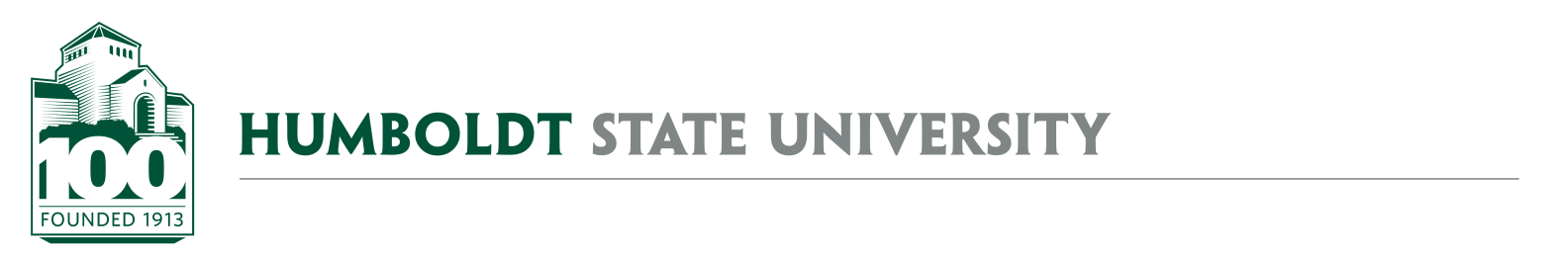 University Space & Facilities Advisory Committee – Focused MeetingMEETING LOCATION: SBS_405MEETING TIME: Friday, 02/07/20, 3:00-3:50PMMeeting NotesJanuary 24, 2020Special Topic – Fall 2019 Space AllocationsEveryone should review the staff recommendations for Fall 2019 allocations (see link below)Formalize decision on some of the requests for public digestion – See USFAC website listing titles of active space requests submitted and approved through Fall 2019Agree on campus-wide announcement strategy (Spring 2020 announcement was delayed until after this meeting)ATTACHMENTS & LINKSMinutes from previous meetings (01/24/2020)Staff Recommendations for Fall 2019 Space Allocations (link)REMINDER- Next USFAC meeting is Friday, 2/28/20, 3:00-4:30PM, SH_222 (CCR)